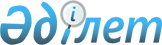 "Халықтың декреттелген тобындағы адамдарды гигиеналық оқыту қағидаларын бекіту туралы" Қазақстан Республикасы Денсаулық сақтау министрінің № ҚР ДСМ-195/2020 бұйрығына өзгерістер енгізу туралыҚазақстан Республикасы Денсаулық сақтау министрінің 2024 жылғы 13 наурыздағы № 8 бұйрығы. Қазақстан Республикасының Әділет министрлігінде 2024 жылғы 15 наурызда № 34154 болып тіркелді
      ЗҚАИ-ның ескертпесі!
      Осы қаулы 01.01.2025 бастап қолданысқа енгізіледі
      БҰЙЫРАМЫН:
      1. "Халықтың декреттелген тобындағы адамдарды гигиеналық оқыту қағидаларын бекіту туралы" Қазақстан Республикасы Денсаулық сақтау министрінің № ҚР ДСМ-195/2020 (Нормативтік құқықтық актілерді мемлекеттік тіркеу тізілімінде 2020 жылғы 18 қарашада № 21654 болып тіркелген) бұйрығына мынадай өзгерістер енгізілсін:
      Көрсетілген бұйрықпен бекітілген Халықтың декреттелген тобындағы адамдарды гигиеналық оқыту қағидаларында: 
      14-тармақ мынадай редакцияда жазылсын: 
      "14. Оң нәтиже болған жағдайда гигиеналық оқытуды жүргізген жеке және заңды тұлғалар емтихан тапсыру туралы мәліметтерді халықтың санитариялық-эпидемиологиялық саламаттылығы саласындағы мемлекеттік органның ақпараттық жүйесіне енгізеді.";
      3-қосымша алып тасталсын. 
      2. Қазақстан Республикасы Денсаулық сақтау министрлігінің Санитариялық-эпидемиологиялық бақылау комитеті Қазақстан Республикасының заңнамасында белгіленген тәртіппен:
      1) осы бұйрықты Қазақстан Республикасының Әділет министрлігінде мемлекеттік тіркеуді;
      2) осы бұйрықты Қазақстан Республикасы Денсаулық сақтау министрлігінің интернет-ресурсында орналастыруды;
      3) осы бұйрық Қазақстан Республикасының Әділет министрлігінде мемлекеттік тіркелгеннен кейін он жұмыс күні ішінде Қазақстан Республикасы Денсаулық сақтау министрлігінің Заң департаментіне осы тармақтың 1) және 2) тармақшаларында көзделген іс-шаралардың орындалуы туралы мәліметтерді ұсынуды қамтамасыз етсін.
      3. Осы бұйрықтың орындалуын бақылау жетекшілік ететін Қазақстан Республикасының Денсаулық сақтау вице-министріне жүктелсін.
      4. Осы қаулы 2025 жылғы 1 қаңтардан бастап қолданысқа енгізіледі және ресми жариялануға тиіс.
       "КЕЛІСІЛДІ"
      Қазақстан Республикасы
      Ұлттық экономика министрлігі 
       "КЕЛІСІЛДІ"
      Қазақстан Республикасы
      Цифрлық даму, инновациялар және 
      аэроғарыш өнеркәсібі министрлігі
					© 2012. Қазақстан Республикасы Әділет министрлігінің «Қазақстан Республикасының Заңнама және құқықтық ақпарат институты» ШЖҚ РМК
				
      Қазақстан Республикасы денсаулық сақтау министрі

А. Альназарова
